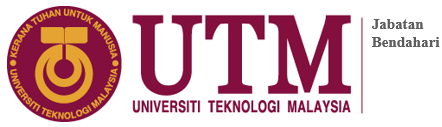  SENARAI KEHADIRANMESYUARAT JAWATANKUASA *PENYEDIAAN SPESIFIKASI TEKNIKAL / PENILAIAN TEKNIKAL / PENILAIAN HARGA SEBUT HARGA NAMA PTJ : ………………………..TARIKH	: ……………………….MASA		: ………………………. TEMPAT	: ……………………….BIL.NAMA AHLITANDATANGAN